GİRNE AMERİKAN ÜNİVERSİTESİHEMŞİRELİK YÜKSEKOKULU2022-2023 BAHAR DÖNEMİ STAJ ROTASYONU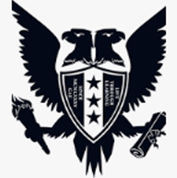 GİRNE AMERİKAN ÜNİVERSİTESİHEMŞİRELİK YÜKSEKOKULU2022-2023 BAHAR DÖNEMİ STAJ ROTASYONUGİRNE AMERİKAN ÜNİVERSİTESİHEMŞİRELİK YÜKSEKOKULU2022-2023 BAHAR DÖNEMİ STAJ ROTASYONUGİRNE AMERİKAN ÜNİVERSİTESİHEMŞİRELİK YÜKSEKOKULU2022-2023 BAHAR DÖNEMİ STAJ ROTASYONUGİRNE AMERİKAN ÜNİVERSİTESİHEMŞİRELİK YÜKSEKOKULU2022-2023 BAHAR DÖNEMİ STAJ ROTASYONUGİRNE AMERİKAN ÜNİVERSİTESİHEMŞİRELİK YÜKSEKOKULU2022-2023 BAHAR DÖNEMİ STAJ ROTASYONUSINIFBÖLÜMAD SOYADSTAJ SERVİSİSTAJ SERVİSİHemşirelik 4. Sınıf öğrencileri aşağıda belirtilen servislerde 9, 16, 23, 30 Mart; 6, 20,27 Nisan ve 4, 11, 18 Mayıs 2023 tarihlerinde Perşembe günleri Dr. Girne Akçiçek Devlet Hastanesi’nde stajlarına çıkacaklardır.Hemşirelik 4. Sınıf öğrencileri aşağıda belirtilen servislerde 9, 16, 23, 30 Mart; 6, 20,27 Nisan ve 4, 11, 18 Mayıs 2023 tarihlerinde Perşembe günleri Dr. Girne Akçiçek Devlet Hastanesi’nde stajlarına çıkacaklardır.Hemşirelik 4. Sınıf öğrencileri aşağıda belirtilen servislerde 9, 16, 23, 30 Mart; 6, 20,27 Nisan ve 4, 11, 18 Mayıs 2023 tarihlerinde Perşembe günleri Dr. Girne Akçiçek Devlet Hastanesi’nde stajlarına çıkacaklardır.Hemşirelik 4. Sınıf öğrencileri aşağıda belirtilen servislerde 9, 16, 23, 30 Mart; 6, 20,27 Nisan ve 4, 11, 18 Mayıs 2023 tarihlerinde Perşembe günleri Dr. Girne Akçiçek Devlet Hastanesi’nde stajlarına çıkacaklardır.Hemşirelik 4. Sınıf öğrencileri aşağıda belirtilen servislerde 9, 16, 23, 30 Mart; 6, 20,27 Nisan ve 4, 11, 18 Mayıs 2023 tarihlerinde Perşembe günleri Dr. Girne Akçiçek Devlet Hastanesi’nde stajlarına çıkacaklardır.Hemşirelik 4. Sınıf öğrencileri aşağıda belirtilen servislerde 9, 16, 23, 30 Mart; 6, 20,27 Nisan ve 4, 11, 18 Mayıs 2023 tarihlerinde Perşembe günleri Dr. Girne Akçiçek Devlet Hastanesi’nde stajlarına çıkacaklardır.4HemşirelikÇimen ArzıkDahiliye/Çocuk ServisiDahiliye/Çocuk Servisi4HemşirelikEbru OvalıDahiliye/Çocuk ServisiDahiliye/Çocuk Servisi4HemşirelikRohat KılıçDahiliye/Çocuk ServisiDahiliye/Çocuk Servisi4HemşirelikSimge KazanDahiliye/Çocuk ServisiDahiliye/Çocuk Servisi4HemşirelikElif BayazıtDahiliye/Çocuk ServisiDahiliye/Çocuk Servisi4HemşirelikGülcan TaşPansuman OdasıPansuman Odası4HemşirelikFatma Gül OtluDoğumhaneDoğumhane4HemşirelikCeylan TanDoğumhaneDoğumhane4HemşirelikMerve DurakDoğumhaneDoğumhane4HemşirelikÖzlem YıldızDoğumhaneDoğumhane4HemşirelikKader AvcilDoğumhaneDoğumhane4HemşirelikFırat ParlakCerrahi ServisiCerrahi Servisi4HemşirelikMehmet Ali ÇiçekCerrahi ServisiCerrahi Servisi4HemşirelikAhmet HilaloğullarıCerrahi ServisiCerrahi Servisi4HemşirelikFatma AtrekinCerrahi ServisiCerrahi Servisi4HemşirelikDidem YazıcıCerrahi ServisiCerrahi Servisi4HemşirelikMelisa ÇevikKan AlmaKan Alma4HemşirelikSevgi boybayAlçı OdasıAlçı Odası3HemşirelikÖzge Melisa YalçınDahiliye/Çocuk ServisiDahiliye/Çocuk Servisi4HemşirelikVolkan erdoağan AcilAcilHemşirelik 3. Sınıf öğrencileri aşağıda belirtilen servislerde 6, 13, 20, 27 Mart; 3, 17, 24 Nisan ve 8, 15 Mayıs 2023 tarihlerinde Pazartesi günleri Girne Dr. Akçiçek Devlet Hastanesinde stajlarına çıkacaklardırHemşirelik 3. Sınıf öğrencileri aşağıda belirtilen servislerde 6, 13, 20, 27 Mart; 3, 17, 24 Nisan ve 8, 15 Mayıs 2023 tarihlerinde Pazartesi günleri Girne Dr. Akçiçek Devlet Hastanesinde stajlarına çıkacaklardırHemşirelik 3. Sınıf öğrencileri aşağıda belirtilen servislerde 6, 13, 20, 27 Mart; 3, 17, 24 Nisan ve 8, 15 Mayıs 2023 tarihlerinde Pazartesi günleri Girne Dr. Akçiçek Devlet Hastanesinde stajlarına çıkacaklardırHemşirelik 3. Sınıf öğrencileri aşağıda belirtilen servislerde 6, 13, 20, 27 Mart; 3, 17, 24 Nisan ve 8, 15 Mayıs 2023 tarihlerinde Pazartesi günleri Girne Dr. Akçiçek Devlet Hastanesinde stajlarına çıkacaklardırHemşirelik 3. Sınıf öğrencileri aşağıda belirtilen servislerde 6, 13, 20, 27 Mart; 3, 17, 24 Nisan ve 8, 15 Mayıs 2023 tarihlerinde Pazartesi günleri Girne Dr. Akçiçek Devlet Hastanesinde stajlarına çıkacaklardırHemşirelik 3. Sınıf öğrencileri aşağıda belirtilen servislerde 6, 13, 20, 27 Mart; 3, 17, 24 Nisan ve 8, 15 Mayıs 2023 tarihlerinde Pazartesi günleri Girne Dr. Akçiçek Devlet Hastanesinde stajlarına çıkacaklardır3HemşirelikMelik Osman TüreliMelik Osman TüreliDahiliye/Çocuk Servisi3HemşirelikBilal Emre KanatBilal Emre KanatDahiliye/Çocuk Servisi3HemşirelikDamla DemirdövDamla DemirdövDahiliye/Çocuk Servisi3HemşirelikCanay DivitCanay DivitDahiliye/Çocuk Servisi3HemşirelikSedef YiğitbaşSedef YiğitbaşDoğumhane3HemşirelikMelike YamanMelike YamanDoğumhane3HemşirelikFigen GüngörFigen GüngörDoğumhane3HemşirelikDemet YeralDemet YeralDoğumhane3HemşirelikAylin Duman Aylin Duman Doğumhane3HemşirelikMehmet Siraç AslanMehmet Siraç AslanCerrahi Servisi3HemşirelikMehmet BatmazMehmet BatmazCerrahi Servisi3HemşirelikSultan GüldalıSultan GüldalıCerrahi Servisi3HemşirelikHabibe GözüyanıkHabibe GözüyanıkCerrahi Servisi3HemşirelikMazlum YeşilyurtMazlum YeşilyurtCerrahi Servisi3HemşirelikZeynep Sude OngunZeynep Sude OngunCerrahi Servisi3HemşirelikŞerife Senem EğriŞerife Senem EğriPansuman Odası3HemşirelikMervan YıldızMervan YıldızAlçı Odası3HemşirelikKadri İverendiKadri İverendiEKG Odası3HemşirelikUfuk SağUfuk SağKan AlmaAşağıdaki listede adı bulunan Hemşirelik 3. Sınıf öğrencileri belirtilen servislerde 7, 14, 21, 28 Mart; 4, 18, 25 Nisan ve 2, 9, 16 Mayıs 2023 tarihlerinde Salı günleri Dr. Girne Akçiçek Devlet Hastanesi’nde stajlarına çıkacaklardır.Aşağıdaki listede adı bulunan Hemşirelik 3. Sınıf öğrencileri belirtilen servislerde 7, 14, 21, 28 Mart; 4, 18, 25 Nisan ve 2, 9, 16 Mayıs 2023 tarihlerinde Salı günleri Dr. Girne Akçiçek Devlet Hastanesi’nde stajlarına çıkacaklardır.Aşağıdaki listede adı bulunan Hemşirelik 3. Sınıf öğrencileri belirtilen servislerde 7, 14, 21, 28 Mart; 4, 18, 25 Nisan ve 2, 9, 16 Mayıs 2023 tarihlerinde Salı günleri Dr. Girne Akçiçek Devlet Hastanesi’nde stajlarına çıkacaklardır.Aşağıdaki listede adı bulunan Hemşirelik 3. Sınıf öğrencileri belirtilen servislerde 7, 14, 21, 28 Mart; 4, 18, 25 Nisan ve 2, 9, 16 Mayıs 2023 tarihlerinde Salı günleri Dr. Girne Akçiçek Devlet Hastanesi’nde stajlarına çıkacaklardır.Aşağıdaki listede adı bulunan Hemşirelik 3. Sınıf öğrencileri belirtilen servislerde 7, 14, 21, 28 Mart; 4, 18, 25 Nisan ve 2, 9, 16 Mayıs 2023 tarihlerinde Salı günleri Dr. Girne Akçiçek Devlet Hastanesi’nde stajlarına çıkacaklardır.Aşağıdaki listede adı bulunan Hemşirelik 3. Sınıf öğrencileri belirtilen servislerde 7, 14, 21, 28 Mart; 4, 18, 25 Nisan ve 2, 9, 16 Mayıs 2023 tarihlerinde Salı günleri Dr. Girne Akçiçek Devlet Hastanesi’nde stajlarına çıkacaklardır.3HemşirelikTalat AyağTalat AyağDahiliye/Çocuk Servisi3HemşirelikHülya IşıkcaHülya IşıkcaDahiliye/Çocuk Servisi3HemşirelikAlican AkgölAlican AkgölDahiliye/Çocuk Servisi3HemşirelikHüseyin BulutHüseyin BulutDahiliye/Çocuk Servisi3HemşirelikYusuf AksoyYusuf AksoyDahiliye/Çocuk Servisi3HemşirelikYunus DemirYunus DemirDahiliye/Çocuk Servisi3HemşirelikAleyna ErtürkAleyna ErtürkDoğumhane3HemşirelikGürkan BerberGürkan BerberCerrahi Servisi3HemşirelikÖzge KepezkayaÖzge KepezkayaDahiliye/Çocuk Servisi3HemşirelikFadime KayaFadime KayaDoğumhane3HemşirelikLaden BayrakLaden BayrakDoğumhane3HemşirelikAslıhan NerkizAslıhan NerkizAlçı odası3Hemşirelikİbrahim Halil Yağmurluİbrahim Halil YağmurluPansuman Odası3HemşirelikRabia BalkayaRabia BalkayaDoğumhane3HemşirelikSemanur CasunSemanur CasunEKG Odası3HemşirelikErdoğan AladağErdoğan AladağCerrahi Servisi3HemşirelikYakup OruçYakup OruçCerrahi Servisi3Hemşirelikyavuz Çankayayavuz ÇankayaCerrahi Servisi3HemşirelikEmrecan BebekEmrecan BebekCerrahi Servisi3HemşirelikHavas GeçgelHavas GeçgelKan ALma3HemşirelikSeydi BaysalSeydi BaysalAlçı OdasıEbelik 2. Sınıf öğrencileri aşağıda belirtilen servislerde 10, 17, 24, 31 Mart; 7, 28 Nisan ve 5, 12 Mayıs 2023 tarihlerinde Cuma günleri Dr. Girne Akçiçek Devlet Hastanesi’nde stajlarına çıkacaklardırEbelik 2. Sınıf öğrencileri aşağıda belirtilen servislerde 10, 17, 24, 31 Mart; 7, 28 Nisan ve 5, 12 Mayıs 2023 tarihlerinde Cuma günleri Dr. Girne Akçiçek Devlet Hastanesi’nde stajlarına çıkacaklardırEbelik 2. Sınıf öğrencileri aşağıda belirtilen servislerde 10, 17, 24, 31 Mart; 7, 28 Nisan ve 5, 12 Mayıs 2023 tarihlerinde Cuma günleri Dr. Girne Akçiçek Devlet Hastanesi’nde stajlarına çıkacaklardırEbelik 2. Sınıf öğrencileri aşağıda belirtilen servislerde 10, 17, 24, 31 Mart; 7, 28 Nisan ve 5, 12 Mayıs 2023 tarihlerinde Cuma günleri Dr. Girne Akçiçek Devlet Hastanesi’nde stajlarına çıkacaklardırEbelik 2. Sınıf öğrencileri aşağıda belirtilen servislerde 10, 17, 24, 31 Mart; 7, 28 Nisan ve 5, 12 Mayıs 2023 tarihlerinde Cuma günleri Dr. Girne Akçiçek Devlet Hastanesi’nde stajlarına çıkacaklardırEbelik 2. Sınıf öğrencileri aşağıda belirtilen servislerde 10, 17, 24, 31 Mart; 7, 28 Nisan ve 5, 12 Mayıs 2023 tarihlerinde Cuma günleri Dr. Girne Akçiçek Devlet Hastanesi’nde stajlarına çıkacaklardır2EbelikKübra AkkuşKübra AkkuşDoğumhane2EbelikBahar PolatBahar PolatDoğumhane2EbelikEdanur ŞimşekEdanur ŞimşekDoğumhane2EbelikMüge DeyirmenciMüge DeyirmenciDoğumhane2EbelikHelin BağlamışHelin BağlamışDoğumhane2EbelikHümeyra ZeybekHümeyra ZeybekCerrahi Servisi2EbelikPelin ToğaPelin ToğaCerrahi Servisi2EbelikZilan AydınZilan AydınCerrahi Servisi2EbelikPelin Irmak ÇakırPelin Irmak ÇakırCerrahi Servisi2EbelikSena FidanaySena FidanayPansuman Odası2EbelikPınar Bal Pınar Bal Alçı Odası2Ebelikİlmiye Sude Öztansuİlmiye Sude ÖztansuDahiliye/Çocuk Servisi2EbelikŞehnaz ErtaşŞehnaz ErtaşDahiliye/Çocuk Servisi2EbelikAyşenur AbacıoğluAyşenur AbacıoğluDahiliye/Çocuk Servisi2EbelikElçin ÇinElçin ÇinDahiliye/Çocuk Servisi2EbelikGizem ŞimşekGizem ŞimşekEKG Odası2EbelikAdile GürbunarAdile GürbunarKan AlmaEbelik 3. Sınıf öğrencileri aşağıda belirtilen servislerde 8, 15, 22, 29 Mart; 5, 19, 26 Nisan ve 3, 10, 17 Mayıs 2023 tarihlerinde Çarşamba günleri Dr. Girne Akçiçek Devlet Hastanesi’nde stajlarına çıkacaklardırEbelik 3. Sınıf öğrencileri aşağıda belirtilen servislerde 8, 15, 22, 29 Mart; 5, 19, 26 Nisan ve 3, 10, 17 Mayıs 2023 tarihlerinde Çarşamba günleri Dr. Girne Akçiçek Devlet Hastanesi’nde stajlarına çıkacaklardırEbelik 3. Sınıf öğrencileri aşağıda belirtilen servislerde 8, 15, 22, 29 Mart; 5, 19, 26 Nisan ve 3, 10, 17 Mayıs 2023 tarihlerinde Çarşamba günleri Dr. Girne Akçiçek Devlet Hastanesi’nde stajlarına çıkacaklardırEbelik 3. Sınıf öğrencileri aşağıda belirtilen servislerde 8, 15, 22, 29 Mart; 5, 19, 26 Nisan ve 3, 10, 17 Mayıs 2023 tarihlerinde Çarşamba günleri Dr. Girne Akçiçek Devlet Hastanesi’nde stajlarına çıkacaklardırEbelik 3. Sınıf öğrencileri aşağıda belirtilen servislerde 8, 15, 22, 29 Mart; 5, 19, 26 Nisan ve 3, 10, 17 Mayıs 2023 tarihlerinde Çarşamba günleri Dr. Girne Akçiçek Devlet Hastanesi’nde stajlarına çıkacaklardırEbelik 3. Sınıf öğrencileri aşağıda belirtilen servislerde 8, 15, 22, 29 Mart; 5, 19, 26 Nisan ve 3, 10, 17 Mayıs 2023 tarihlerinde Çarşamba günleri Dr. Girne Akçiçek Devlet Hastanesi’nde stajlarına çıkacaklardır3EbelikFatmanur Dinç Fatmanur Dinç Doğumhane3EbelikEsma AkyolEsma AkyolDoğumhane3EbelikDuygu ToğlıkDuygu ToğlıkDoğumhane3EbelikSuzan TurbeSuzan TurbeDoğumhane3EbelikÇağla YazarÇağla YazarDoğumhane3EbelikBuse AkkuşBuse Akkuşdoğumhane3EbelikAyşe TuncerAyşe TuncerDahiliye/Çocuk Servisi3EbelikGözde Havva ÖztekGözde Havva ÖztekDahiliye/Çocuk Servisi3EbelikEsra SolEsra SolDahiliye/Çocuk Servisi3EbelikSelina ÇaySelina ÇayDahiliye/Çocuk Servisi3EbelikŞükriye DenizŞükriye DenizDahiliye/Çocuk Servisi3EbelikAleyna DumanAleyna DumanDahiliye/Çocuk Servisi3Ebelikİlayda Bozkurtİlayda BozkurtDahiliye/Çocuk Servisi3HemşirelikÖzge Melisa YalçınÖzge Melisa YalçınDahiliye/Çocuk Servisi3EbelikŞule AlakurtŞule AlakurtCerrahi Servisi3EbelikMeltem LengerMeltem LengerCerrahi Servisi3EbelikDilek OygurDilek OygurCerrahi Servisi3EbelikAleyna AytekinAleyna AytekinCerrahi Servisi3EbelikEylül SardoğanEylül SardoğanCerrahi Servisi3EbelikAyşenur NeganluAyşenur NeganluCerrahi Servisi3EbelikMünevver KılıçaslanMünevver KılıçaslanCerrahi Servisi3EbelikYeşim TanırYeşim TanırCerrahi Servisi3EbelikBusenur DuralBusenur DuralKan Alma3EbelikDilem ŞerbetcioğluDilem ŞerbetcioğluAlçı Odası3EbelikÖzge TabukÖzge TabukPansuman Odası3EbelikBusenur PoyrazBusenur PoyrazEKG Odası3EbelikMelike AltuntaşMelike AltuntaşAlçı Odası3EbelikDöne KırdağDöne KırdağAcil Servis3EbelikGamze Şahin Gamze Şahin Pansuman Odası3EbelikHilal DemiryürekHilal DemiryürekEKG Odası3EbelikHatun AtaşHatun AtaşAşı Odası3Ebelik Hediye oltanHediye oltanAcil ServisEbelik 4. Sınıf öğrencileri aşağıda belirtilen servislerde 6, 13, 20, 27 Mart; 3, 17, 24 Nisan ve 8, 15 Mayıs 2023 tarihlerinde Pazartesi günleri Dr. Burhan Nalbantoğlu Devlet Hastanesinde stajlarına çıkacaklardırEbelik 4. Sınıf öğrencileri aşağıda belirtilen servislerde 6, 13, 20, 27 Mart; 3, 17, 24 Nisan ve 8, 15 Mayıs 2023 tarihlerinde Pazartesi günleri Dr. Burhan Nalbantoğlu Devlet Hastanesinde stajlarına çıkacaklardırEbelik 4. Sınıf öğrencileri aşağıda belirtilen servislerde 6, 13, 20, 27 Mart; 3, 17, 24 Nisan ve 8, 15 Mayıs 2023 tarihlerinde Pazartesi günleri Dr. Burhan Nalbantoğlu Devlet Hastanesinde stajlarına çıkacaklardırEbelik 4. Sınıf öğrencileri aşağıda belirtilen servislerde 6, 13, 20, 27 Mart; 3, 17, 24 Nisan ve 8, 15 Mayıs 2023 tarihlerinde Pazartesi günleri Dr. Burhan Nalbantoğlu Devlet Hastanesinde stajlarına çıkacaklardırEbelik 4. Sınıf öğrencileri aşağıda belirtilen servislerde 6, 13, 20, 27 Mart; 3, 17, 24 Nisan ve 8, 15 Mayıs 2023 tarihlerinde Pazartesi günleri Dr. Burhan Nalbantoğlu Devlet Hastanesinde stajlarına çıkacaklardırEbelik 4. Sınıf öğrencileri aşağıda belirtilen servislerde 6, 13, 20, 27 Mart; 3, 17, 24 Nisan ve 8, 15 Mayıs 2023 tarihlerinde Pazartesi günleri Dr. Burhan Nalbantoğlu Devlet Hastanesinde stajlarına çıkacaklardır4EbelikCansu BalkanCansu BalkanDoğumhane4EbelikÜmmühani sıla ÇelikÜmmühani sıla ÇelikDoğumhane4EbelikHazal ArsuHazal ArsuDoğumhane4EbelikHatice semenHatice semenDoğumhane4EbelikEla süslüEla süslüDoğumhane4EbelikBese ÖnerBese ÖnerDoğumhane4EbelikSeda ŞahınerSeda ŞahınerDahiliye Servisi4EbelikRezzan DuranRezzan DuranDahiliye Servisi4EbelikNadide Sultan TatarlıNadide Sultan TatarlıDahiliye ServisiHemşirelik 2. Sınıf öğrencileri aşağıda belirtilen servislerde 6, 13, 20, 27 Mart; 3, 17, 24 Nisan ve 8, 15 Mayıs 2023 tarihlerinde Pazartesi günleri Dr. Burhan Nalbantoğlu Devlet Hastanesinde stajlarına çıkacaklardırHemşirelik 2. Sınıf öğrencileri aşağıda belirtilen servislerde 6, 13, 20, 27 Mart; 3, 17, 24 Nisan ve 8, 15 Mayıs 2023 tarihlerinde Pazartesi günleri Dr. Burhan Nalbantoğlu Devlet Hastanesinde stajlarına çıkacaklardırHemşirelik 2. Sınıf öğrencileri aşağıda belirtilen servislerde 6, 13, 20, 27 Mart; 3, 17, 24 Nisan ve 8, 15 Mayıs 2023 tarihlerinde Pazartesi günleri Dr. Burhan Nalbantoğlu Devlet Hastanesinde stajlarına çıkacaklardırHemşirelik 2. Sınıf öğrencileri aşağıda belirtilen servislerde 6, 13, 20, 27 Mart; 3, 17, 24 Nisan ve 8, 15 Mayıs 2023 tarihlerinde Pazartesi günleri Dr. Burhan Nalbantoğlu Devlet Hastanesinde stajlarına çıkacaklardırHemşirelik 2. Sınıf öğrencileri aşağıda belirtilen servislerde 6, 13, 20, 27 Mart; 3, 17, 24 Nisan ve 8, 15 Mayıs 2023 tarihlerinde Pazartesi günleri Dr. Burhan Nalbantoğlu Devlet Hastanesinde stajlarına çıkacaklardırHemşirelik 2. Sınıf öğrencileri aşağıda belirtilen servislerde 6, 13, 20, 27 Mart; 3, 17, 24 Nisan ve 8, 15 Mayıs 2023 tarihlerinde Pazartesi günleri Dr. Burhan Nalbantoğlu Devlet Hastanesinde stajlarına çıkacaklardır2HemşirelikSeyid Yusuf HacıosmanoğluSeyid Yusuf HacıosmanoğluDahiliye Servisi2HemşirelikGülsüm Hanım OrhanGülsüm Hanım OrhanDahiliye Servisi2HemşirelikHatice KaracaHatice KaracaDahiliye Servisi2HemşirelikSadrettin DoğanSadrettin DoğanCerrahi Servisi2HemşirelikMahmut KafafMahmut KafafCerrahi Servisi2HemşirelikMehmet Can MutluMehmet Can MutluCerrahi Servisi2HemşirelikEtem KayacanEtem KayacanCerrahi Servisi2HemşirelikEmre TarhanEmre TarhanCerrahi Servisi2HemşirelikHakim AcarHakim AcarCerrahi Servisi2HemşirelikÜmit MemişÜmit MemişOrtopedi Servisi2HemşirelikKerem SaluciKerem SaluciOrtopedi Servisi2HemşirelikYunus KavratYunus KavratOrtopedi Servisi2HemşirelikYeliz GirtiYeliz GirtiOrtopedi Servisi2HemşirelikMerve SeferiMerve SeferiOrtopedi Servisi2HemşirelikYunus Emre KaratoprakYunus Emre KaratoprakOrtopedi Servisi2HemşirelikMerve KocabaşMerve KocabaşÜroloji Servisi2HemşirelikRamazan ÇelikRamazan ÇelikÜroloji Servisi2HemşirelikAhmet GöklerAhmet GöklerÜroloji Servisi2HemşirelikYunus OlgaçYunus OlgaçÜroloji Servisi2HemşirelikErdem TunçErdem TunçÜroloji Servisi2HemşirelikTuğçenur TokmakTuğçenur TokmakÜroloji Servisi2HemşirelikTuğba KaradaşTuğba KaradaşÜroloji Servisi2HemşirelikFerhat Jian KankılıçFerhat Jian KankılıçNöroloji servisi2HemşirelikAkile DemirAkile DemirNöroloji servisi2HemşirelikAyşe CandoğanAyşe CandoğanNöroloji servisi2HemşirelikMeryem DurakMeryem DurakNöroloji servisi2HemşirelikSalih ŞimşekSalih ŞimşekNöroloji servisi2HemşirelikMert Tugay KorkmazMert Tugay KorkmazNöroloji servisi2HemşirelikBurak DoğanBurak DoğanNöroloji servisi2Hemşirelikİbrahim Halil  Balıkçıİbrahim Halil  BalıkçıÇocuk Servisi2HemşirelikMehmet IşıkMehmet IşıkÇocuk Servisi2HemşirelikYaşar Melih MekeYaşar Melih MekeÇocuk Servisi2HemşirelikRanya EkinciRanya EkinciÇocuk Servisi2HemşirelikMehmet Bircan ErsoyMehmet Bircan ErsoyAcil Servis2HemşirelikSerhat Furkan YıldızSerhat Furkan YıldızAcil Servis2HemşirelikEnes DemircanEnes DemircanOnkoloji (4. Kat)2HemşirelikSelahattin GünaySelahattin GünayÇocuk Poliklink2HemşirelikSevilay UrasSevilay UrasKan Alma (Ana Bina)2HemşirelikTuğba BozanTuğba BozanGöğüs Servisi2HemşirelikMehmet Fatih ŞahapMehmet Fatih ŞahapGöğüs Servisi2HemşirelikOğuzhan BüyüktorunOğuzhan BüyüktorunGöğüs Servisi2HemşirelikSedef SerimSedef SerimGöğüs Servisi2HemşirelikEsmanur ÇetinEsmanur ÇetinGöğüs Servisi2HemşirelikElif Esra YıldırımElif Esra YıldırımGöğüs Servisi2HemşirelikYağmur CenklerYağmur CenklerKBB-Göz Servisi2HemşirelikHazal KayaHazal KayaKBB-Göz Servisi2HemşirelikEmine AltıntaşEmine AltıntaşKBB-Göz Servisi2HemşirelikBayram GönüllüBayram GönüllüKBB-Göz Servisi2HemşirelikHayriye BirlikHayriye BirlikOnkoloji (1. Kat)2HemşirelikMustafa Hakkı AlbayrakMustafa Hakkı AlbayrakOnkoloji (1. Kat)2HemşirelikElif KaradumanElif KaradumanOnkoloji (1. Kat)2Hemşirelikİbrahim Durakİbrahim DurakOnkoloji (1. Kat)2HemşirelikGönül YayarGönül YayarKan Bankası2HemşirelikMert Berkay GülçekMert Berkay GülçekEndoskopi2HemşirelikFırat AlınakFırat AlınakKüçük Müdahale2HemşirelikCeren İzel EğedemirCeren İzel EğedemirOnkoloji (2. Kat3HemşrielikGizem YiğenGizem YiğenAcil Servisi3HemşirelikKamuran KayaKamuran KayaCerrahi Servisi2HemşirelikYeliz AkkuşYeliz AkkuşOnkoloji (3. Kat)